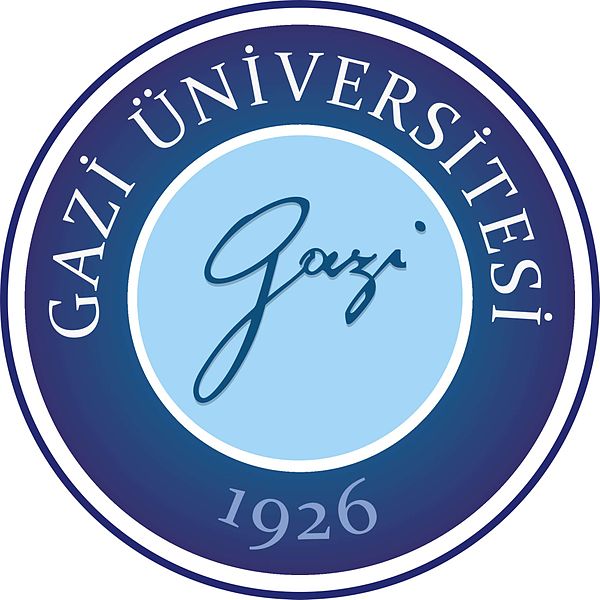 GAZİ ÜNİVERSİTESİECZACILIK FAKÜLTESİSTAJ III RAPORU GAZİ ÜNİVERSİTESİ ECZACILIK FAKÜLTESİSTAJ III RAPORUÖĞRENCİ BİLGİLERİ:Adı Soyadı:		Öğrenci No:		Fakülteye Kayıt Tarihi:	Öğrenci Güncel Adresi:	Öğrenci Güncel Telefonu (GSM):	STAJ YAPILAN KURUMAdı:Adresi:Telefon (Kod+No):Fax No:Sorumlu Eczacının Adı-Soyadı:Stajın Başlangıç Tarihi:Stajın Bitiş Tarihi:                                                                                                                       İMZA                                                                                                                       KAŞESTAJ III (SERBEST ECZANE STAJI) RAPORU İÇERİĞİNDE BULUNMASI GEREKENLER:Çalıştığınız eczanenin bölümleri, bölümlerin fonksiyonları, düzenlenmesi ve ilaçların hangi sisteme göre yerleştirildiği konusunda bilgi veriniz.Staj yapılan eczanenin laboratuvarında bulunan kimyasal maddelerin ve bitkisel drogların Türkçe ve Latince isimleri (varsa sinonimleri) hakkındaki bilgi veriniz. Eczanede yapılan majistral preparatlara en az bir örnek veriniz. Majistral ilaç fiyatlandırması nasıl yapılır? Eczanede karşılaştığınız ve eczacıya danışarak değerlendirdiğiniz reçete hatalarını (fiziksel, kimyasal veya farmakolojik etkileşme, ilaç-besin etkileşmesi vb.) yazınız.Eczanede kırmızı ve yeşil reçete kapsamına giren ilaçların kayıtları ile ilgili işlemler ve eczanede uyulması gereken geçerli mevzuat ile ilgili bilgi veriniz.Eczanede bulunması gereken resmi defterler ile ilgili bilgi veriniz.Eczanede bulunması zorunlu ilaçları inceleyerek bilgi veriniz.Eczanede mali yükümlülük açısından önemli kayıt ve belgelerin tutulması, saklanması ve bildirimine dair işlemler hakkında bilgi veriniz.Eczanede yapılabilecek yasal denetlemeler nelerdir? Bu denetlemeler için hangi kayıtlar tutulur? Eczanenin anlaşmalı olduğu kurumlara ait reçetelerin karşılanması ile ilgili işlemler (Medula sistemi) nelerdir? Türkiye’de eczane açılabilmesi için gerekli koşul ve işlemler nelerdir? İlaç siparişi verme işleminin tüm aşamaları ve dikkat edilmesi gereken önemli hususlar hakkında bilgi veriniz. Ecza deposu-eczane ilişkileri hakkında gözlemde bulunarak bilgi veriniz.Eczanede hasta ile ilgili çıkabilecek olası sorunları mesleki açıdan nasıl çözümleyebilirsiniz? Örnek veriniz. İlaçların kullanım süresi (miyad) nasıl izlenir? Süresi dolan ilaçlarla ilgili uygulamalar hakkında bilgi veriniz. Eczanede karşılaştığınız, soğuk algınlığı, ateş ve öksürük sigara bırakma baş ağrısı kas ağrısı/spazmı kabızlık ve ishal alerjidurumlarından en az iki tanesi için, sorumlu eczacı danışmanlığında hastaya bulunduğunuz önerilerin neler olduğunu yazınız. HASTANE ECZANESİ STAJ RAPORU İÇERİĞİNDE BULUNMASI GEREKENLER:Hastane Eczanesi YönetimiPersonelin durumu, ünvanı, görev ve sorumluluklarÇalışma sistemi (nöbet, iş bölümü, vb.)Yerleşim planı, bulunan araç ve gereçlerİlaç tasnif şekliBölümleri ve bölümlerin fonksiyonlarıDepolama, depolara malzeme kabulüKayıt sistemleriİlaç dağıtım sistemlerikonularında bilgi veriniz. Narkotik ve psikotroplar hakkında yapılan işlemler (yatan hastaya kontrollü dağıtımları, kayıt ve saklama koşulları ile ilgili özel uygulamalar) ile ilgili bilgi veriniz.Yüksek riskli ilaçların tanımı, saklanması, kayıt, dağıtım işlemleri ile ilgili prosedür hakkında bilgi veriniz.Soğuk zincir ilaçlarının temini, kayıt ve dağıtımı hakkında bilgi veriniz.Işıktan korunması gereken ilaçların saklanışı hakkında bilgi veriniz.Hasta tabelasında (order) bulunan bilgiler, kısaltmalar hakkında bilgi veriniz.Parenteral çözeltiler ve diğer ilaç üretim ünitelerini inceleyerek bilgi veriniz.Hastane eczanesinde majistral ve ofisinal ilaçların ambalajlanması, fiyatlandırılması, hastaya ulaştırılması ile ilgili bilgi veriniz.İlaçların kullanım süresinin (miyad) nasıl izlendiği, süresi dolan ilaçlarla ilgili uygulamalar hakkında bilgi veriniz. Hastanede yapılan veya dışardan sağlanan antiseptik ve dezenfektanlar ile bunların kullanım alanları hakkında bilgi veriniz.Hastanede üretilen veya satın alınan büyük hacimli parenteral preparatlar (preparatların çeşitleri, kullanım alanları ve kullanım yolları vb.) konusunda bilgi veriniz.Hastane ilaç alım stokları ve dağıtımda bilgisayar kullanımı hakkında bilgi veriniz. Hastane eczanesinde bilgisayar destekli hizmetlerin nasıl yürütüldüğü (HBYS-Hastane Bilgi Yönetim Sistemi), kayıtlarının nasıl yapıldığı (MKYS-Malzeme Kaynak Yönetim Sistemi) ve faturalandırma işlemleri hakkında bilgi veriniz.Hastane ambalajı ve normal ambalaj arasındaki farkı inceleyerek, bilgi veriniz.Hastane eczacısının klinikteki ilaç kullanımına yardımı ve etkisi (ilaç-ilaç etkileşimi, ilaç-besin etkileşimi, ilaç geçimsizliği konularında hastalara/hemşirelere yapılan bilgilendirme) hakkında bilgi veriniz.İlaçların advers etkilerinin Türkiye Farmakovijilans Merkezine (TÜFAM) bildirilmesi hakkında bilgi veriniz.Tıbbi malzemelerin temini, kayıt altına alınması, hazırlanması ve dağıtımı hakkında bilgi veriniz. Ulusal Bilgi Bankası kaydı (UBB) ve SUT ödeme usul ve esasları hakkında bilgi veriniz.Staj yapılan hastanede kemoterapi ünitesi ve TPN (Total Parenteral Nutrisyon) ünitesi mevcut ise, ilaçların hazırlanış, temin, dağıtım ve hazırlama aşamalarında eczacının görevi ve gerekli güvenlik önlemleri hakkında bilgi veriniz.Kan ürünü ve faktör içeren ilaçlar hakkında yapılan işlemler (yatan hastaya kontrollü dağıtımları, kayıt ve saklama koşulları ile ilgili özel uygulamalar) ile ilgili bilgi veriniz.İLAÇ ENDÜSTRİSİ STAJ RAPORU İÇERİĞİNDE BULUNMASI GEREKENLER:Staj yapılan kuruluşun Yönetim birimiBölümleriİşleyişi (Organizasyon Şeması) konularında bilgi veriniz.Bir ilaç fabrikasında bulunması gerekli dökümanlar hakkında bilgi veriniz.Üretim alanları ve bu alanlar için gereken koşullar hakkında bilgi veriniz.Hammadde, yarı mamul ve bitmiş ürünlerin farmakopelere uygunluğunun kalitatif ve kantitatif yöntemler ile (klasik volumetrik yöntemler, mikrobiyolojik yöntemler, spektroskopik yöntemler, vb.) tayin edilmesini izleyerek bilgi sahibi olduğunuz bir örnek üzerinden açıklayınız.Hammadde seçimi, temini ve kontrolü hakkında bilgi veriniz.Ambalaj materyali temini, seçimi ve kontrolü hakkında bilgi veriniz.Müstahzarın üretiminde kullanılacak etkin madde/maddeler ve yardımcı maddelerin depoya girişi ve üretime alınışı ile ilgili prosedür hakkında bilgi veriniz.Staj yapılan kuruluştaki bir ürün örneği üzerinden giderek, üretimini, üretimde kullanılan yöntemleri ve aletleri, üretim sırasında yapılan kontrolleri ve üretim boyutunu açıklayınız.Üretimi takip edilen müstahzarda yapılan kalite kontrol testlerini listeleyiniz.(Parenteral ürün üretimi yapan ilaç üretim tesislerinde staj yapan öğrenciler için) Bitmiş ürün veya müstahzarlarda SterilitePirojenite testlerini izleyerek, yapılan çalışmaları listeleyiniz. Seçilen bir etkin madde ve bu etkin maddeyi içeren müstahzarda yapılan stabilite çalışmasını izleyerek, yapılan stabilite deneylerini listeleyiniz.Kalite Güvence Sistemi, İyi Üretim Uygulamaları (GMP), İyi Laboratuvar Uygulamaları (GLP),  İyi Depolama Uygulamaları (GSP) ve İyi Dağıtım Uygulamaları (GDP) nedir? Açıklayınız.Şikayetler ve geri çekme işlemleri hakkında bilgi veriniz.İLAÇ ve KOZMETİK KALİTE KONTROL LABORATUVARLARI STAJ RAPORU İÇERİĞİNDE BULUNMASI GEREKENLER:1- Staj yapılan kuruluşun YapısıOrganizasyonuİşlevikonularında bilgi veriniz. 2- Laboratuvarların yerleşimi, kullanılan cihazlar, işlevleri hakkında bilgi veriniz. 3- Laboratuvarda çalışma esnasında uyulması gereken kurallar hakkında bilgi veriniz.4- Yapılan kalite kontrolünün işleyiş mekanizması ile ilgili aşağıdaki hususlar hakkında bilgi veriniz.Analize tabi tutulan ilaç, kozmetik ürün veya tıbbi malzemenin laboratuvarlara dağıtımıPiyasa kontrol analizleriEtkin madde ve hammadde analizleriFarmakope analizleriMikrobiyolojik analizler5-  Üzerinde çalıştığınız veya gözlem yaptığınız ilaç, kozmetik veya tıbbi malzeme için, aşağıdaki hususlardan uygun olanları seçerek tüm kontrol aşamalarını detaylı bir biçimde rapor ediniz. Analiz raporunun tanzimi, sonuçlarının yorumlanması ve raporun yazılması için laboratuvar sorumluları ile görüşünüz.Katı, yarı-katı, sıvı veya diğer preparat tiplerinde, kozmetik ürünlerde veya tıbbi malzemelerde uygulanan fiziksel, kimyasal ve mikrobiyolojik analizlerParenteral yolla uygulanan ilaç örneklerinde yapılan pirojenite kontrolü Steril olması gereken ilaç ve tıbbi malzemelerde yapılan sterilite testleriBiyolojik analiz yöntemleri ve analiz kitlerinin kullanımıMikrobiyolojik analiz yöntemleri